РЕШЕНИЕ15 августа 2023 года                               	                                   		 №68/1-5с. Верхние ТатышлыО досрочном сложении полномочий членаучастковой избирательной комиссии с правом решающего голоса избирательного участка №2928Гумеровой Ильмиры РифовныВ соответствии с пунктом 6 статьи 29 Федерального закона «Об основных гарантиях избирательных прав и права на участие в референдуме граждан Российской Федерации», частью 2 статьи 29 Кодекса Республики Башкортостан, на основании личного заявления Гумеровой И.Р. территориальная избирательная комиссия муниципального района Татышлинский район Республики Башкортостан решила: 1. Досрочно прекратить полномочия члена участковой избирательной комиссии с правом решающего голоса избирательного участка №2928 Гумеровой Ильмиры Рифовны до истечения срока его полномочий, предложенную в состав комиссии Башкирским республиканским отделением Политической Партии "Коммунистическая партия Российской Федерации» - КПРФ.2. Системному администратору территориальной избирательной комиссии МР Татышлинский район Республики Башкортостан отразить настоящее решение в задаче «Кадры» Государственной автоматизированной системы «Выборы».3. Направить копию настоящего решения в участковую избирательную комиссию избирательного участка №2928.4. Контроль за исполнением настоящего решения возложить на секретаря территориальной избирательной комиссии Мухаметшина Р.М.Председатель								Р.Р. МуфтаховСекретарь									Р.М. Мухаметшинтерриториальная избирательная комиссия МУНИЦИПАЛЬНОГО района ТАТЫШЛИНСКИЙ РАйОН республики башкортостан 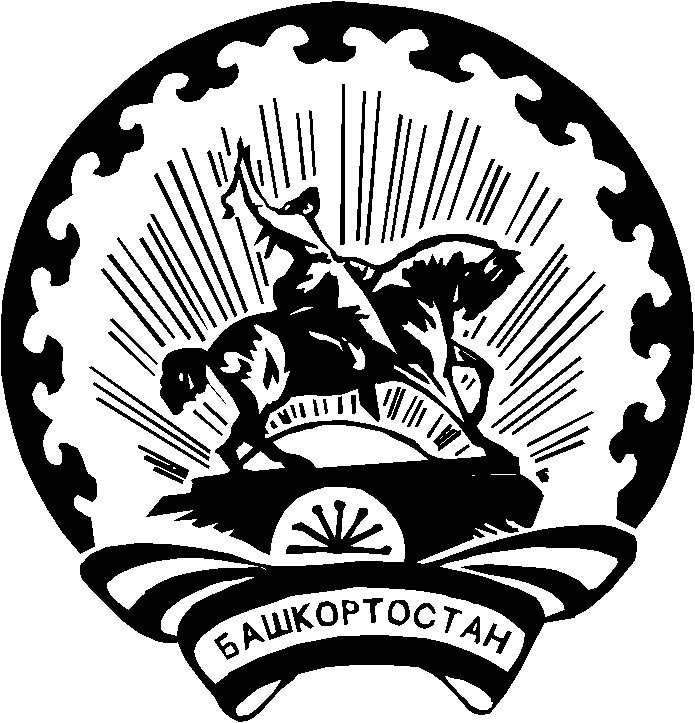 БАШҠОРТОСТАН РЕСПУБЛИКАҺЫ Тәтешле РАЙОНЫ муниципаль РАЙОНЫНЫҢ ТЕРРИТОРИАЛЬ ҺАЙЛАУ КОМИССИЯҺЫ 